COMIAT DEL REI               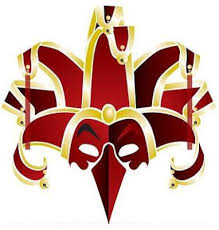 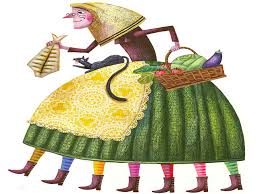                CARNESTOLTES	Hola nens i nenes, professors i professores!Com cada any l’hora del comiat ha arribat.El rei Carnestoltes avui marxa ja,S’acaba la festa, no fem més gresca,I fins l’any vinent guardem les disfresses!!Avui s’acaba carnavali donem la benvinguda a un altre personatge importantL’avorrida i vella Quaresma vindrài amb ella la disbauxa s’haurà acabat.Aquest anys els nens i nenes de P3 s’han portat molt bé,Perquè la Montse Palerm els ensenya poquet a poquet.Aquest hivern els tritons tenen molt fred,Per això la Montse Lorite al febrer,Els hi posa set capes i un barret.La Gemma Peñalver, ajudada per l’Esther,Ensenyen als porcs senglarsDe la lletra de pal a lligada passar.La Montserrat se’n va de viatge amb els castanyersDisset castanyes hi ha a la classe de primerA la Carme de segonLi agradaria fer el pregóPerquè és molt divertidaI també molt agraïda.La Zaira als nens i nenes de tercerles taules de multiplicar els ha ensenyatI en un tres i no res, ja les han après.Els nens i nens de quart són molt cridanersPerò si es posen a treballar són els primersPer això la Mireia els hi posa molts gomets.La Silvia és molt atrevidaSempre fa jocs i és molt divertidaL’Asun, amb molta paciència,Als de 6è ens ensenya competènciesI també ens aprecia amb insistència.Amb la Noelia a Educació Física de professora,Ens fa jugar i córrer com una locomotora.A música l’Agustí toca el violíI s’enrotlla més que un rodolí.Mireia sempre seràs molt bellaI tot i que parlis en anglèsSempre se t’entén molt bé.Hola diem a la Glòria que és la millor directoraPerquè té bona memòria.La Laura és molt enrotlladaPerquè a la mínima ens fa una abraçadaI per això és una mestra molt estimadaLa Gemma Cortina guarda molt secretsPer això sempre que passa algo va de dretL’Oriol molt d’hora les tanques posaPerquè el seu despertador aviat sona.La Doris i l’Empar cuiden als nens petitsIgual de bé que em van cuidar a mi;El Cristian del menjadorEns ensenya molts jocs,Per exemple el del llop.Aquí s’acaba el comiat Del rei dels poca-soltes, deixeu la festa a un costati, amb la senyora Quaresma, feu bondatperquè això...ja s’ha acabat!!!!                                                                      